Mon autodiagnostic pour faire progresser la Qualité de Vie et les Conditions de Travail dans mon entreprise Pourquoi cet autodiagnostic ?Constitué de 25 questions sur 5 thématiques contribuant à la qualité de vie au travail des salariés, cet autodiagnostic est le résultat d’une réflexion menée par la CPRIA Bourgogne Franche-Comté en partenariat avec l’Aract Bourgogne-Franche-Comté. Le groupe ayant contribué à son élaboration a souhaité faire de cet autodiagnostic un outil de travail pour les chefs d’entreprises de l’Artisanat. Il a pour vocation de vous aider à :Relever vos points forts,Identifier vos axes de progression.Il n’est en aucun cas un jugement de votre entreprise. Il doit servir à vous éclairer sur les axes de travail organisationnels contribuant à une meilleure qualité de vie au travail.Réalisé avec vos équipes, cet outil peut vous apporter un regard nouveau sur votre organisation et cibler les actions qui seront les plus bénéfiques pour les membres de l’entreprise.Outil d’accompagnement, nous souhaitons que ce questionnaire soit également un guide vers des ressources pertinentes en fonction des thématiques abordées.Comment remplir mon questionnaire et comment l’analyser ? Pour chacune des questions posées, répondez selon la représentation que vous vous faites dans votre entreprise. Ne répondez pas avec ce que vous aimeriez que ce soit, mais bien sur la situation actuelle.Pour vous aider, nous vous proposons le téléchargement d’un document annexe contenant un ensemble de définitions et exemples utiles. Pour chaque question, choisissez l’une des quatre possibilités de réponse : 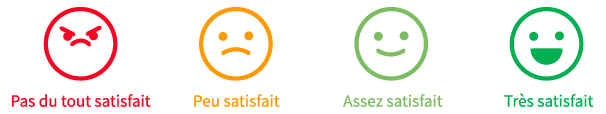 Si vous ne vous sentez pas concerné par l’une des questions, cochez la case « Très satisfait ». Pour chaque thématique, calculez vos points et reportez-les dans le diagramme final.Réalisé au fil des années, vous pourrez voir votre progression !Reportez maintenant vos points sur le diagramme ci-dessous…Exemple de remplissage de diagrammeVous avez obtenu les scores suivants : Accueil, intégration et insertion : 15Fonctionnement et organisation de l’entreprise : 6Prévention, santé, sécurité : 10Formation, évolution professionnelle, compétences : 0Dialogue social et professionnel : 12À présent, vous pouvez remplir le diagramme comme indiqué ci-dessous : Le diagramme permet une vision synthétique et immédiate des axes de progression et des points forts de votre entreprise.Au fil des années, remplissez la grille d’autodiagnostic et le diagramme final afin d’observer l’évolution de vos actions en faveur de la Qualité de Vie et des Conditions de Travail (QVCT).Accueil, intégration et insertionAccueil, intégration et insertionAccueil, intégration et insertionAccueil, intégration et insertionAccueil, intégration et insertionAccueillir : Poser dès son arrivée, les bonnes questions et recevoir une information claire sur son travail permet de partir sur des bases solides et d’éviter les incompréhensions. Comment ce moment essentiel pour le salarié comme pour le chef d’entreprise est-il organisé ?Insérer : l’entreprise est le lieu de l’insertion professionnelle par excellence. Toutes les opportunités ont-elles été envisagées au sein de l’entreprise ?Accueillir : Poser dès son arrivée, les bonnes questions et recevoir une information claire sur son travail permet de partir sur des bases solides et d’éviter les incompréhensions. Comment ce moment essentiel pour le salarié comme pour le chef d’entreprise est-il organisé ?Insérer : l’entreprise est le lieu de l’insertion professionnelle par excellence. Toutes les opportunités ont-elles été envisagées au sein de l’entreprise ?Accueillir : Poser dès son arrivée, les bonnes questions et recevoir une information claire sur son travail permet de partir sur des bases solides et d’éviter les incompréhensions. Comment ce moment essentiel pour le salarié comme pour le chef d’entreprise est-il organisé ?Insérer : l’entreprise est le lieu de l’insertion professionnelle par excellence. Toutes les opportunités ont-elles été envisagées au sein de l’entreprise ?Accueillir : Poser dès son arrivée, les bonnes questions et recevoir une information claire sur son travail permet de partir sur des bases solides et d’éviter les incompréhensions. Comment ce moment essentiel pour le salarié comme pour le chef d’entreprise est-il organisé ?Insérer : l’entreprise est le lieu de l’insertion professionnelle par excellence. Toutes les opportunités ont-elles été envisagées au sein de l’entreprise ?Accueillir : Poser dès son arrivée, les bonnes questions et recevoir une information claire sur son travail permet de partir sur des bases solides et d’éviter les incompréhensions. Comment ce moment essentiel pour le salarié comme pour le chef d’entreprise est-il organisé ?Insérer : l’entreprise est le lieu de l’insertion professionnelle par excellence. Toutes les opportunités ont-elles été envisagées au sein de l’entreprise ?Un temps spécifique est-il consacré au nouvel arrivant ?0123Disposez-vous d’un Livret d’Accueil ? *définition et exemple disponible en annexe0123Accueillez-vous des personnes en formation (stagiaires, apprentis, contrats pro) ? *définitions et démarches en annexe0123Êtes-vous en capacité d’accueillir dans l’entreprise des personnes en situation de handicap ? *définition et démarche en annexe0123Êtes-vous en capacité d’accueillir dans l’entreprise des personnes éloignées de l’emploi ? *définition et démarche en annexe0123TOTAL DE VOS POINTSReportez ces points sur le diagramme en fin de questionnaireReportez ces points sur le diagramme en fin de questionnaireReportez ces points sur le diagramme en fin de questionnaireFonctionnement et organisation de l’entrepriseFonctionnement et organisation de l’entrepriseFonctionnement et organisation de l’entrepriseFonctionnement et organisation de l’entrepriseFonctionnement et organisation de l’entrepriseDans cette rubrique, il est question de fiches de postes, des rôles et responsabilités dans l’entreprise, de management ou encore d’organigramme. En d’autres termes, disposez-vous des outils permettant de connaître, faire connaître et partager l’organisation humaine de l’entreprise ? Dans cette rubrique, il est question de fiches de postes, des rôles et responsabilités dans l’entreprise, de management ou encore d’organigramme. En d’autres termes, disposez-vous des outils permettant de connaître, faire connaître et partager l’organisation humaine de l’entreprise ? Dans cette rubrique, il est question de fiches de postes, des rôles et responsabilités dans l’entreprise, de management ou encore d’organigramme. En d’autres termes, disposez-vous des outils permettant de connaître, faire connaître et partager l’organisation humaine de l’entreprise ? Dans cette rubrique, il est question de fiches de postes, des rôles et responsabilités dans l’entreprise, de management ou encore d’organigramme. En d’autres termes, disposez-vous des outils permettant de connaître, faire connaître et partager l’organisation humaine de l’entreprise ? Dans cette rubrique, il est question de fiches de postes, des rôles et responsabilités dans l’entreprise, de management ou encore d’organigramme. En d’autres termes, disposez-vous des outils permettant de connaître, faire connaître et partager l’organisation humaine de l’entreprise ? Les rôles et responsabilités dans l’entreprise sont-ils connus de tous, grâce, par exemple, à leur formalisation ? *exemple de méthode en annexe0123Des fiches de poste existent-elles et sont-elles mises à jour ? *définition et exemple en annexe0123Êtes- vous disponible et à l’écoute de vos équipes ?0123Impliquez-vous vos salariés dans les changements et prises de décision ? * exemples et conseils en annexe0123Vos salariés sont-ils autonomes dans leurs missions ?0123TOTAL DE VOS POINTSReportez ces points sur le diagramme en fin de questionnaireReportez ces points sur le diagramme en fin de questionnaireReportez ces points sur le diagramme en fin de questionnairePrévention, santé, sécuritéPrévention, santé, sécuritéPrévention, santé, sécuritéPrévention, santé, sécuritéPrévention, santé, sécuritéVeiller à la santé et la sécurité de ses salariés notamment par le biais d’actions de prévention, d’information et de formation, et évaluer les risques professionnels constituent une obligation du chef d’entreprise. Quelle organisation et quels moyens avez-vous mis en place pour répondre à cette responsabilité ? Veiller à la santé et la sécurité de ses salariés notamment par le biais d’actions de prévention, d’information et de formation, et évaluer les risques professionnels constituent une obligation du chef d’entreprise. Quelle organisation et quels moyens avez-vous mis en place pour répondre à cette responsabilité ? Veiller à la santé et la sécurité de ses salariés notamment par le biais d’actions de prévention, d’information et de formation, et évaluer les risques professionnels constituent une obligation du chef d’entreprise. Quelle organisation et quels moyens avez-vous mis en place pour répondre à cette responsabilité ? Veiller à la santé et la sécurité de ses salariés notamment par le biais d’actions de prévention, d’information et de formation, et évaluer les risques professionnels constituent une obligation du chef d’entreprise. Quelle organisation et quels moyens avez-vous mis en place pour répondre à cette responsabilité ? Veiller à la santé et la sécurité de ses salariés notamment par le biais d’actions de prévention, d’information et de formation, et évaluer les risques professionnels constituent une obligation du chef d’entreprise. Quelle organisation et quels moyens avez-vous mis en place pour répondre à cette responsabilité ? Des équipements de protection individuels et/ou collectifs sont-ils mis à disposition des salariés ? 0123Font-ils l’objet d’un renouvellement régulier, ou maintenus en bon état ?0123Vos salariés sont-ils formés à leur utilisation ?0123Disposez-vous d’un Document Unique d’Évaluation des Risques Professionnels faisant l’objet d’une actualisation régulière ? *définition en annexe0123Faites-vous suivre des formations « santé-sécurité » à vos salariés ? *outil en annexe0123TOTAL DE VOS POINTSReportez ces points sur le diagramme en fin de questionnaireReportez ces points sur le diagramme en fin de questionnaireReportez ces points sur le diagramme en fin de questionnaireFormation, évolution professionnelle, compétencesFormation, évolution professionnelle, compétencesFormation, évolution professionnelle, compétencesFormation, évolution professionnelle, compétencesFormation, évolution professionnelle, compétencesAccompagner les salariés pour leur permettre d’exercer au mieux leurs missions par une montée en compétences, de sécuriser leur parcours professionnel et d’anticiper l’évolution des métiers constituent des enjeux importants pour le développement de l’entreprise. Comment abordez-vous cette dimension ?Accompagner les salariés pour leur permettre d’exercer au mieux leurs missions par une montée en compétences, de sécuriser leur parcours professionnel et d’anticiper l’évolution des métiers constituent des enjeux importants pour le développement de l’entreprise. Comment abordez-vous cette dimension ?Accompagner les salariés pour leur permettre d’exercer au mieux leurs missions par une montée en compétences, de sécuriser leur parcours professionnel et d’anticiper l’évolution des métiers constituent des enjeux importants pour le développement de l’entreprise. Comment abordez-vous cette dimension ?Accompagner les salariés pour leur permettre d’exercer au mieux leurs missions par une montée en compétences, de sécuriser leur parcours professionnel et d’anticiper l’évolution des métiers constituent des enjeux importants pour le développement de l’entreprise. Comment abordez-vous cette dimension ?Accompagner les salariés pour leur permettre d’exercer au mieux leurs missions par une montée en compétences, de sécuriser leur parcours professionnel et d’anticiper l’évolution des métiers constituent des enjeux importants pour le développement de l’entreprise. Comment abordez-vous cette dimension ?Réalisez-vous les entretiens professionnels ? *objectifs et obligations en annexe0123Existe-t-il un droit à l’erreur dans votre entreprise ? *explications en annexe0123Proposez-vous des formations à vos salariés ? *démarches et financements en annexe 0123Avez-vous identifié des évolutions professionnelles dans l’entreprise ? 0123Avez-vous des pratiques de formation en interne (tutorat, formation en situation de travail) ?0123TOTAL DE VOS POINTSReportez ces points sur le diagramme en fin de questionnaireReportez ces points sur le diagramme en fin de questionnaireReportez ces points sur le diagramme en fin de questionnaireDialogue social et professionnelDialogue social et professionnelDialogue social et professionnelDialogue social et professionnelDialogue social et professionnelLe dialogue social et professionnel est un levier de la qualité de vie au travail. Il développe et favorise la communication interne au sein de l’entreprise ainsi que les relations salariés – chefs d’entreprises.Beaucoup de sujets peuvent être abordés par le biais de méthodes et d’outils variés.Comment l’avez-vous pensé au sein de votre entreprise ? Le dialogue social et professionnel est un levier de la qualité de vie au travail. Il développe et favorise la communication interne au sein de l’entreprise ainsi que les relations salariés – chefs d’entreprises.Beaucoup de sujets peuvent être abordés par le biais de méthodes et d’outils variés.Comment l’avez-vous pensé au sein de votre entreprise ? Le dialogue social et professionnel est un levier de la qualité de vie au travail. Il développe et favorise la communication interne au sein de l’entreprise ainsi que les relations salariés – chefs d’entreprises.Beaucoup de sujets peuvent être abordés par le biais de méthodes et d’outils variés.Comment l’avez-vous pensé au sein de votre entreprise ? Le dialogue social et professionnel est un levier de la qualité de vie au travail. Il développe et favorise la communication interne au sein de l’entreprise ainsi que les relations salariés – chefs d’entreprises.Beaucoup de sujets peuvent être abordés par le biais de méthodes et d’outils variés.Comment l’avez-vous pensé au sein de votre entreprise ? Le dialogue social et professionnel est un levier de la qualité de vie au travail. Il développe et favorise la communication interne au sein de l’entreprise ainsi que les relations salariés – chefs d’entreprises.Beaucoup de sujets peuvent être abordés par le biais de méthodes et d’outils variés.Comment l’avez-vous pensé au sein de votre entreprise ? Avez-vous mis en place des temps collectifs d’échanges et de dialogue avec vos salariés ?0123Avez-vous mis en place un emploi du temps professionnel en adéquation avec la vie privée ? *démarche et exemple en annexe0123Existe-t-il un dialogue autour de l’aménagement du temps de travail ?0123Portez-vous attention à l’équité de traitement dans l’entreprise ? *définition en annexe0123Existe-t-il des moyens de reconnaissance autres que le salaire dans l’entreprise ? *exemples en annexe0123TOTAL DE VOS POINTSReportez ces points sur le diagramme en fin de questionnaireReportez ces points sur le diagramme en fin de questionnaireReportez ces points sur le diagramme en fin de questionnaire